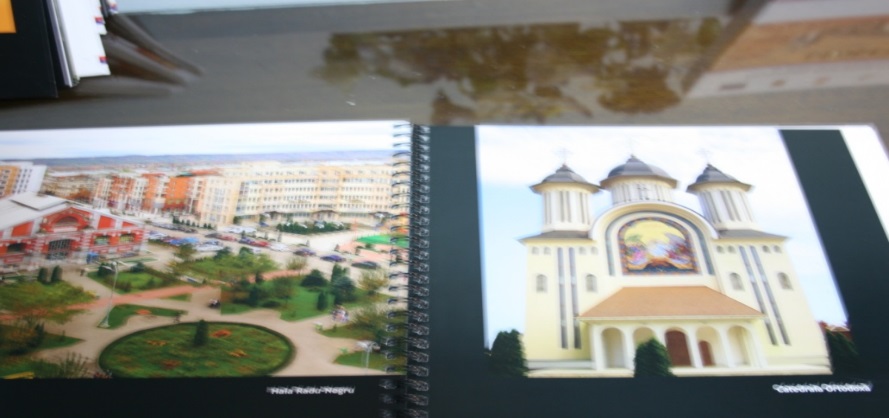 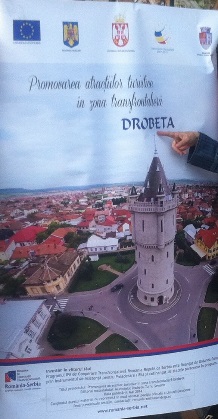 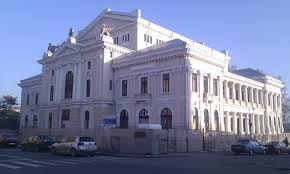 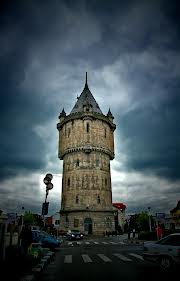 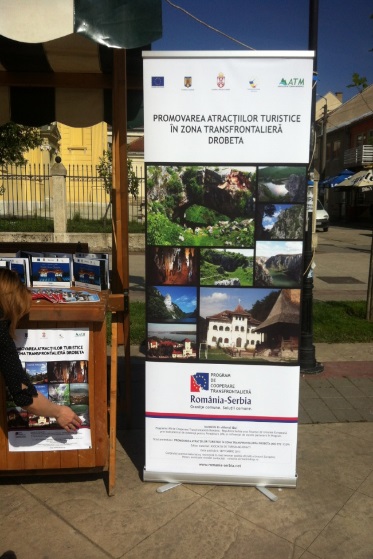 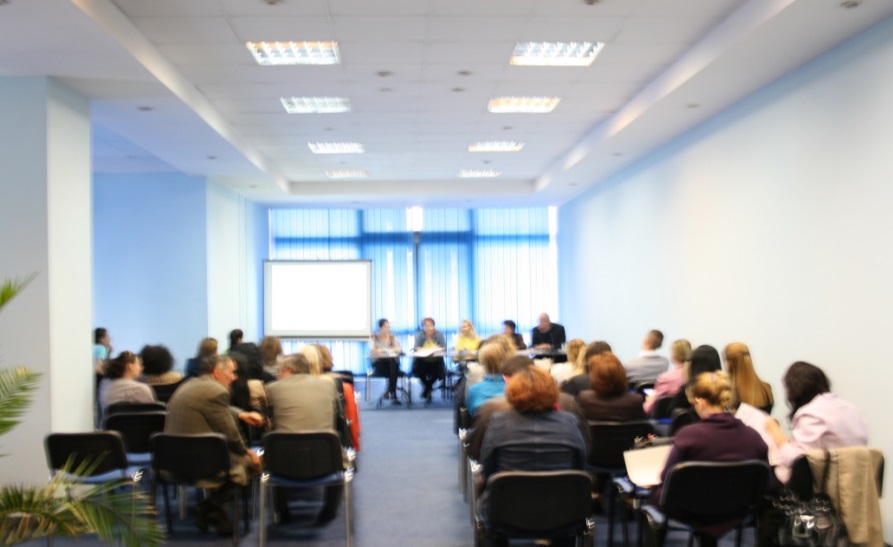 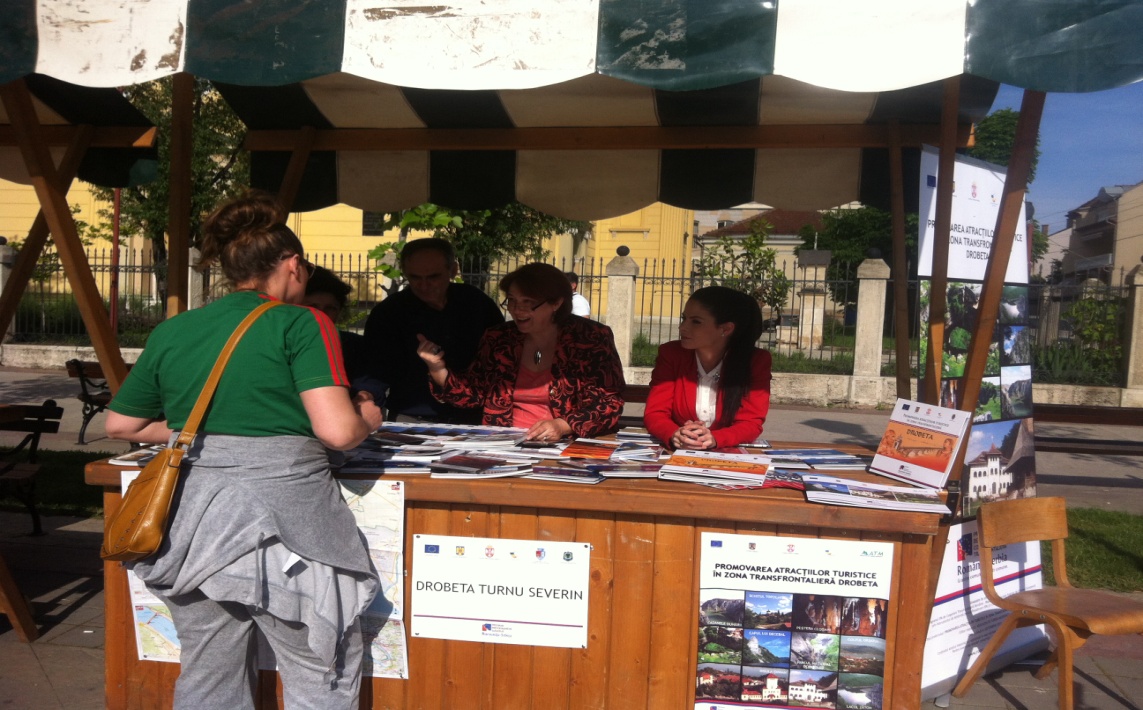 Project informationProject informationCALL FOR PROPOSALS2MIS-ETC:1329PRIORITY AXIS:1.Economic and Social DevelopmentMEASURE:1.2 Develop the tourism sector, including the strengthening of the regional identity of the border region as a tourist destinationPROJECT TITLE:Promoting tourist attractions in border areas DrobetaACRONYM:PTABADDURATION:12.06.2013 – 11.06.2014IPA FUNDS CONTRACTED:260.287,00TOTAL FUNDS CONTRACTED:306.220,00ABSORBTION RATE (%):85,09PROJECT OBJECTIVE(S):To achieve on the basis of joint cross-border projects and common actions by Romanian and Serbian stakeholders a more balanced and sustainable socio-economic development of the Romania-Serbian border area.To promote a brand and a genuine sustainable tourism product specific to the border area.SHORT DESCRIPTION OF THE PROJECT:Inventory of the main forms of tourism practiced in the border cities of Drobeta Turnu Severin (Romania) and Negotin (Serbia) was achieved through this project. Seminars and tourist workshops were organized in order to promote tourism, DVD documentary film highlighting the attractiveness of tourism and in order to promote natural, historical and cultural border area was created. 750 Travel catalogues, 750 Travel guides, 600 Colour photos, 600 Flyers, 110 Polyurethane panels, 9 advertising TV Spots, 8 advertising RADIO Spots and 500 DVDs were printed for the promotion of the tourist offer of Drobeta and Negotin. Three tourism fairs were organized in Negotin, Drobeta Turnu Severin and in Timisoara.DEGREE OF ACHIEVEMENT OF INDICATORS: RESULTS ACHIEVED: Identification of touristic products of interest in the border area.Creation of a database to act as network hub to choose the destination countries.Creation and dissemination of promotional materials.Three seminars and three thematic workshops organized in order to promote the urban tourism area in relation to the border area Drobeta Turnu Severin – Negotin.Creation of a local tourism brand.Organization of promotion fairs in Negotin, Drobeta Turnu Severin and Timisoara.Partnership informationCOUNTRYCOUNTY/DISTRICTBUDGET(EURO)CONTACT DETAILSLEAD PARTNER:Drobeta Turnu Severin City HallRomaniaMehedinti161.434,00Drobeta Turnu Severin, 2 Maresal Averescu StreetTel. 40252314379PARTNER 2:Negotin MunicipalitySerbiaBor60.782,00Negotin, Trg Stevana MokranjcaTel. + 381 19 544 000PARTNER 3:Mehedinti Tourism AssociationRomaniaMehedinti84.004,00Drobeta Turnu Severin, 25 Crisan streetTel. 4 0745238478